О временном ограничении движениятранспортных средств на время проведенияновогодних и рождественских праздничных мероприятийВ соответствии с Федеральным законом от 6 октября 2003 г. № 131-ФЗ «Об общих принципах организации местного самоуправления в Российской Федерации», от 10 декабря 1995 г. №196-ФЗ «О безопасности дорожного движения», от 8 ноября 2007 г. №257-ФЗ «Об автомобильных дорогах и о дорожной деятельности в Российской Федерации и о внесении изменений в отдельные законодательные акты Российской Федерации», Постановлением Правительства Ярославской области от 25 марта 2016 г. № 307-п «Об утверждении Порядка осуществления временного ограничения (прекращения) движения транспортных средств по автомобильным дорогам регионального, межмуниципального и местного значения, находящимся на территории Ярославской области» в целях обеспечения безопасности дорожного движения на время проведения новогодних и рождественских праздничных мероприятий, Администрация Тутаевского муниципального районаПОСТАНОВЛЯЕТ:Временно ограничить движение транспортных средств на время проведения новогодних и рождественских праздничных мероприятий в городе Тутаеве:правый берег города:- 1 января 2024 года с 00:30 часов до 03:00 часов, движение транспортных средств на территорию Парка отдыха с ул. Соборная, а также проездов к отделению «Почта России» со стороны ул. Дементьева и ул. Соборная путем блокирования путей подъезда на выше указанную территорию грузовыми или большегрузными автомобилями и установкой дорожных знаков 3.1 (въезд запрещен); - 6 января 2024 года с 22:00 часов до 14.00 часов 7 января 2024 года, движение транспортных средств путем блокирования въезда на территорию Воскресенского собора (ул. Ярославская от дома № 55 до дома № 68, ул. Соборная до пересечения с ул. Луначарского) путем блокирования путей подъезда на территорию грузовыми или большегрузными автомобилями и установкой дорожных знаков 3.1 (въезд запрещен);левый берег города:- 1 января 2024 года с 00:30 часов до 03:00 часов движение транспортных средств по маршруту: пл. Ленина, ул. Ушакова д.68 до пересечения с пл. Ленина, ул. Ушакова д.70 до пересечения пл. Ленина, ул. Ленина д. 59/8 (музей Дом на Новинской), путем блокирования путей подъезда на выше указанный маршрут грузовыми или большегрузными автомобилями и установкой дорожных знаков 3.1 (въезд запрещён).2.	Муниципальному казенному учреждению «Управление комплексного содержания территорий Тутаевского муниципального района» (Мосенков А.С.) организовать:2.1.	Установку дорожных знаков и блокировку грузовыми или большегрузными автомобилями путей подъезда на территории проведения новогодних и рождественских праздничных мероприятий, указанных в пункте 1 настоящего Постановления в целях обеспечения ограничения движения и недопущения въезда в места массового скопления людей.2.2.	Согласование с ОГИБДД МО МВД России «Тутаевский» о введения временного ограничения транспортных средств и взаимодействие по обеспечению контроля за соблюдением требований организации дорожного движения в соответствии с пунктом 1 настоящего Постановления.3.	Управлению культуры и молодежной политики Администрации ТМР (Никанорова М.В.) обеспечить согласование:3.1.	С МО МВД России «Тутаевский» организации общественного порядка на время проведения новогодних и рождественских праздничных мероприятий в соответствии с пунктом 1 настоящего Постановления.3.2.	С ГБУЗ Ярославской области «Тутаевская ЦРБ» организации дежурства бригады скорой медицинской помощи на время проведения новогодних и рождественских праздничных мероприятий в соответствии с пунктом 1 настоящего Постановления.4.	Опубликовать настоящее Постановление на официальном сайте Администрации Тутаевского муниципального района.5.	Контроль за исполнением настоящего Постановления возложить на заместителя Главы Администрации ТМР по социальным вопросам Иванову Ольгу Николаевну.6.	Настоящее Постановление вступает в силу со дня его подписания.Глава Тутаевскогомуниципального района                                                                    О.В. Низова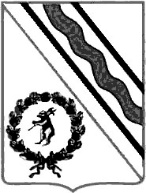 Администрация Тутаевского муниципального районаПОСТАНОВЛЕНИЕот 28.12.2023 № 939-пг. Тутаев